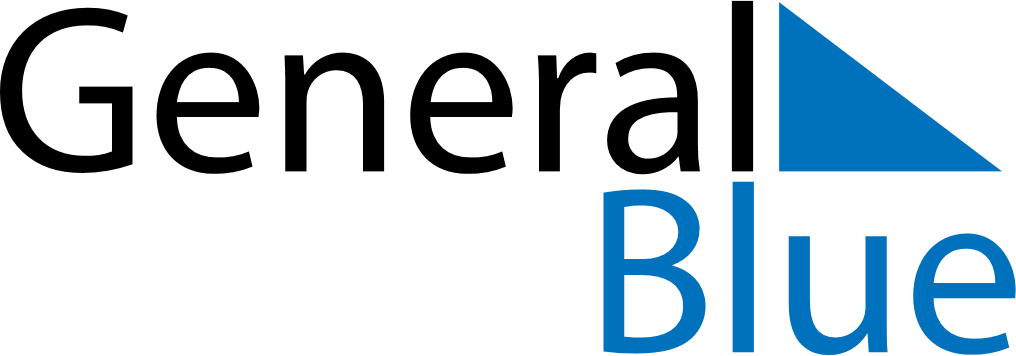 March 2020March 2020March 2020March 2020March 2020March 2020HondurasHondurasHondurasHondurasHondurasHondurasMondayTuesdayWednesdayThursdayFridaySaturdaySunday12345678910111213141516171819202122Father’s Day232425262728293031NOTES